Předmět objednávky: práce v ochranném pásmu PR Pučanka (okr. KT) v k. ú. Hejná dle následujícího popisu:- vyhrabání stařiny na ploše A1 železnými hráběmi s narušením drnu na ploše cca 5 arů. Cílem je odstranit velké procento mechorostů (nejméně 50 %) a víceméně veškerou stařinu, která zbyla po seči. V porostu musí vzniknout plošky volné půdy.  - posekání travního porostu na plochách A1, A2, B a C na celkové ploše 0,42 ha. Průměrná výška strniště bude do 5 cm výšky. Sekání bude provedeno až k linii vzrostlých stromů a vysokých keřů na kraji lesa. Veškerá organická hmota bude následně odstraněna do 14 dnů po posekání mimo území přírodní rezervace a její ochranné pásmo v souladu s právními předpisy. Termín provedení prací (vše 1 x ročně): plocha A1 (0,06 ha)		20. 3.– 20. 4. (vyhrabání stařiny)plocha A1 		 	15. 10. – 30. 10., (sekání, ne dříve z důvodu kvetení hořečků) plocha A2, B a C 		1. 8. – 30. 9. (sekání)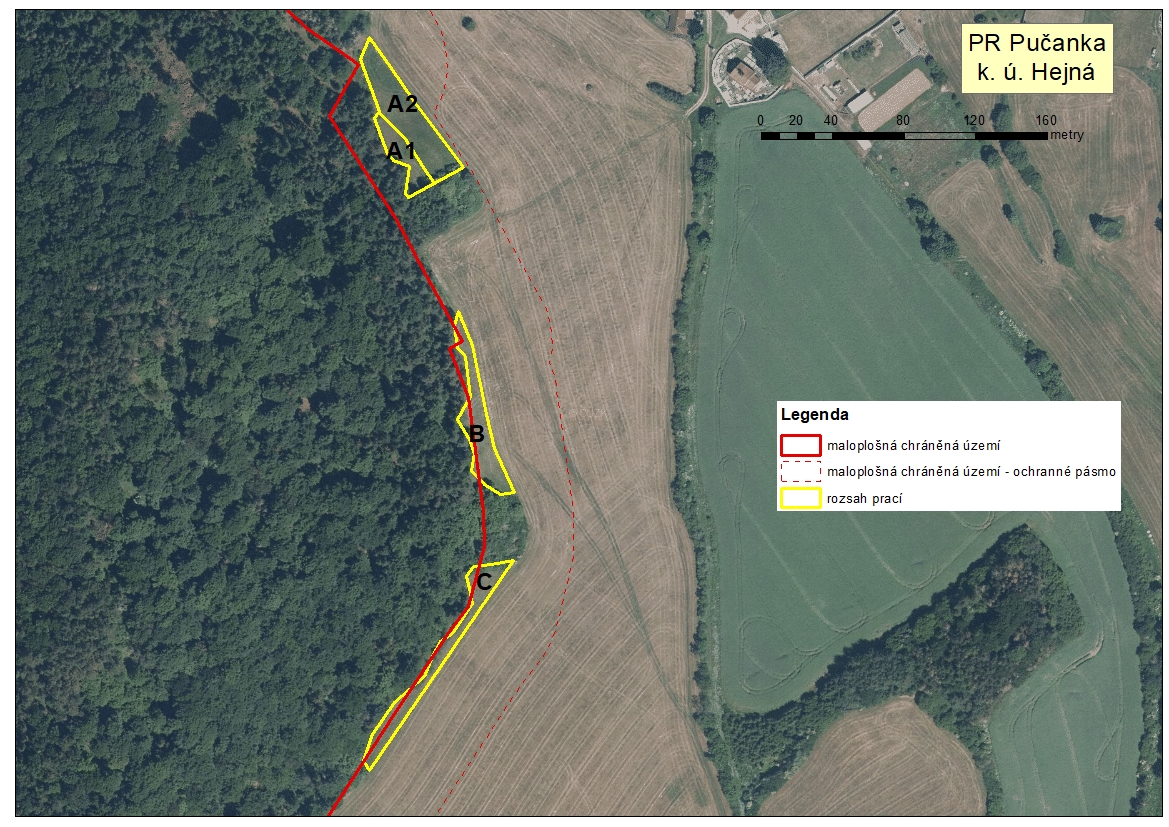 